Конспект урокаЧучалина Наталья МихайловнаУчитель математики МОУ СОШ №2  г. АлапаевскаУрок математики в 5 классеН.Я. Виленкин математика 5 класс Тема: ПроцентыУрок повторения и обобщения знанийЦель: Обобщение  и систематизация знаний по темеЗадачи: Повторить понятие процентаОтрабатывать умения решать задачи трех типовУсвоение учащимися практической значимости этого понятияХод урокаОрганизационный момент.  Установочная беседаАктуализация знаний1 этап урокаУчитель: Сегодня на уроке мы повторим понятие процента и решение задач трех типовЭтапы урокаУчитель         УченикиАктуализация опорного материала
Цели: повторение того, что надо к решению задач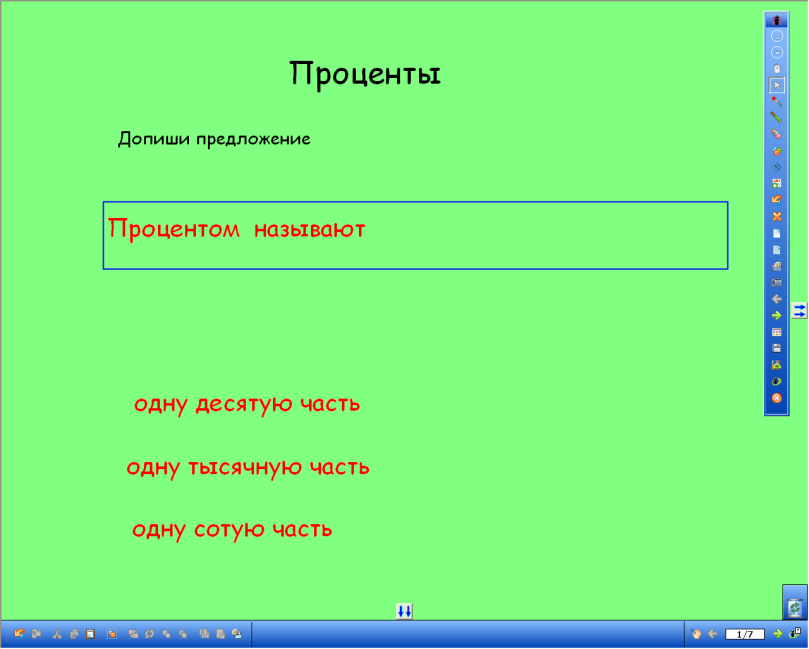 Отвечая на вопросы, вспоминают понятие процента.Процент-это одна сотая часть величиныОпрос
Цели: (контроль за усвоением предыдущей изученной темы)Второй  слайд содержит устные задачи.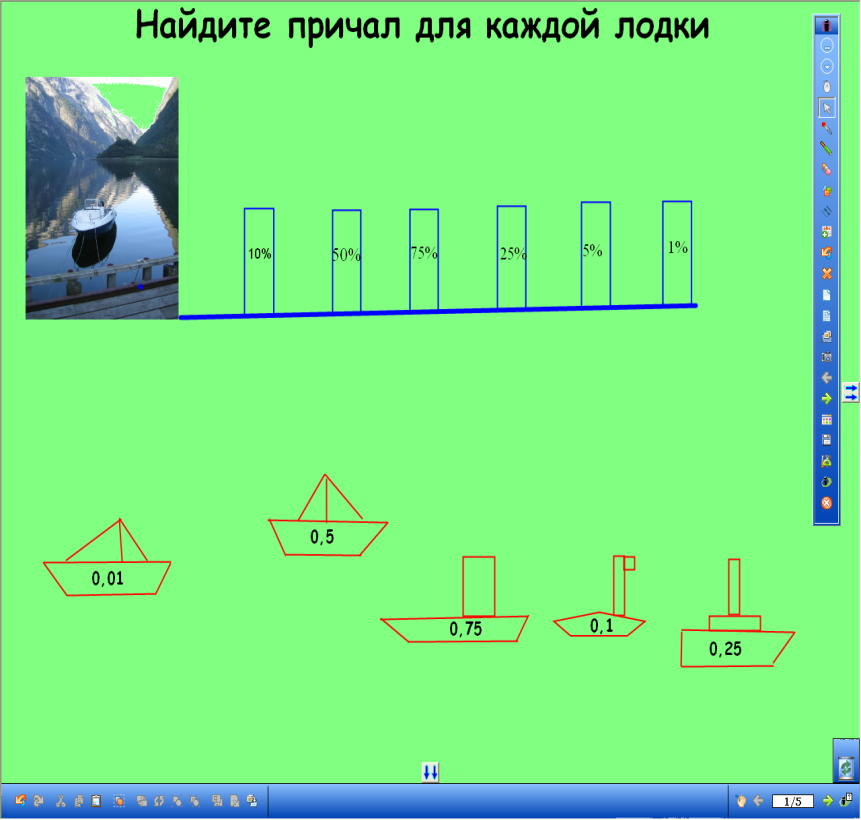 Подведение итоговУчащиеся используют прием соответствия. Выходят к доске и находят «причал для лодки», перетаскивают лодки0,5=50%0,75= 75%Подготовка к решению задачУчитель: При решении задач необходимо выполнять краткую схему, краткую запись, поэтому на доске и в тетрадях выполним заданияА сейчас данные изобразите на круговой диаграммеСлайд 3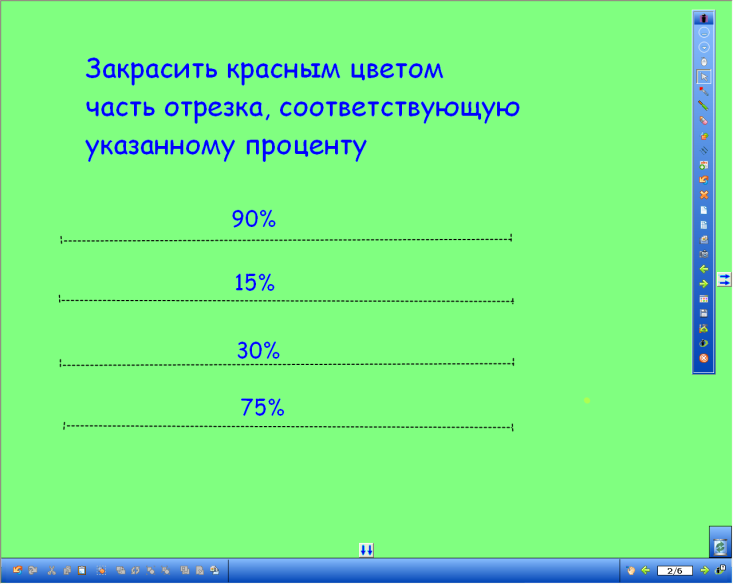 Слайд 4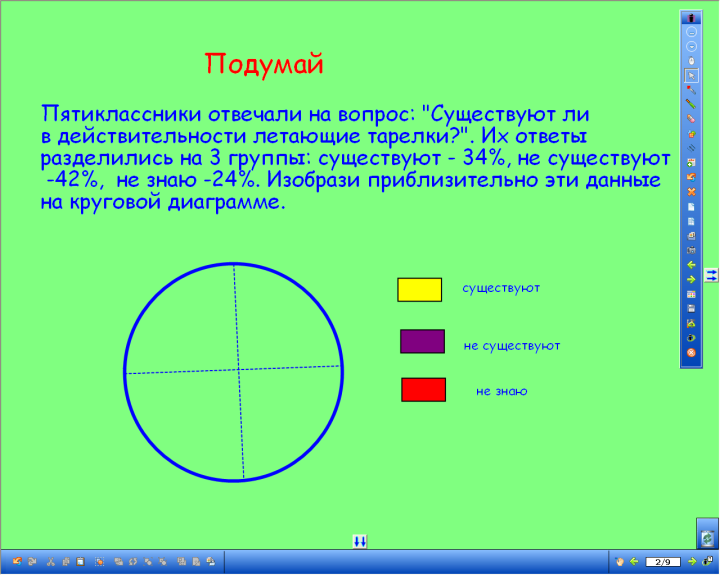 Подведение итоговОдин ученик Закрашивает примерно соответствующую часть прямой на  доскеУчащиеся  штрихуют в тетради приблизительно данные задачи.3 этап урокаОбощение учебного материалаОпредели основные понятия и распредели задачи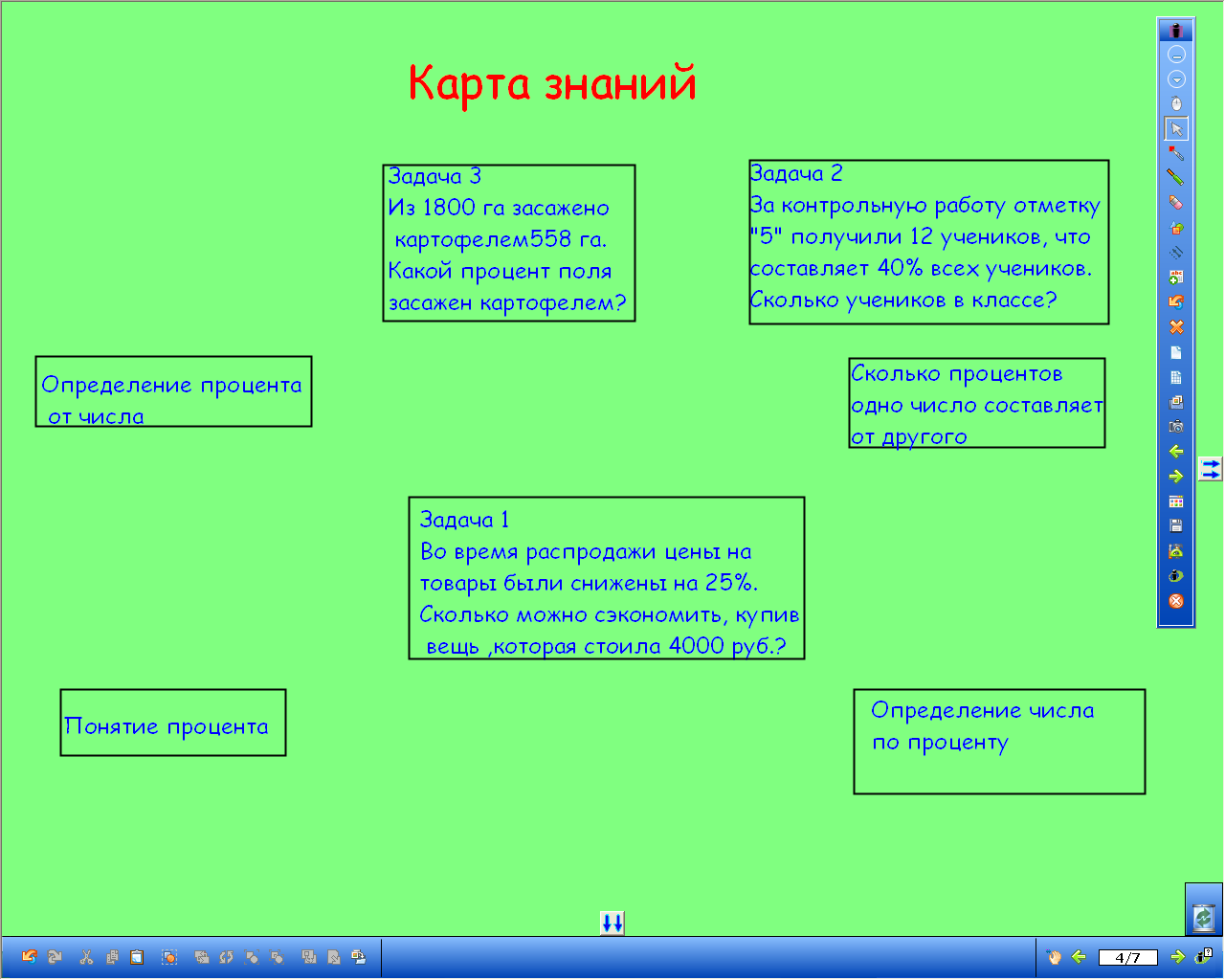 Подведение итогов. Коррекция знаний.Учащиеся выделяют  типы задач о располагают соответствующие задачи, используют стрелки.Каждая группа решает задачу, далее проверка у доски Слайд 6Подведение итоговПрименяем полученные знания к решению задач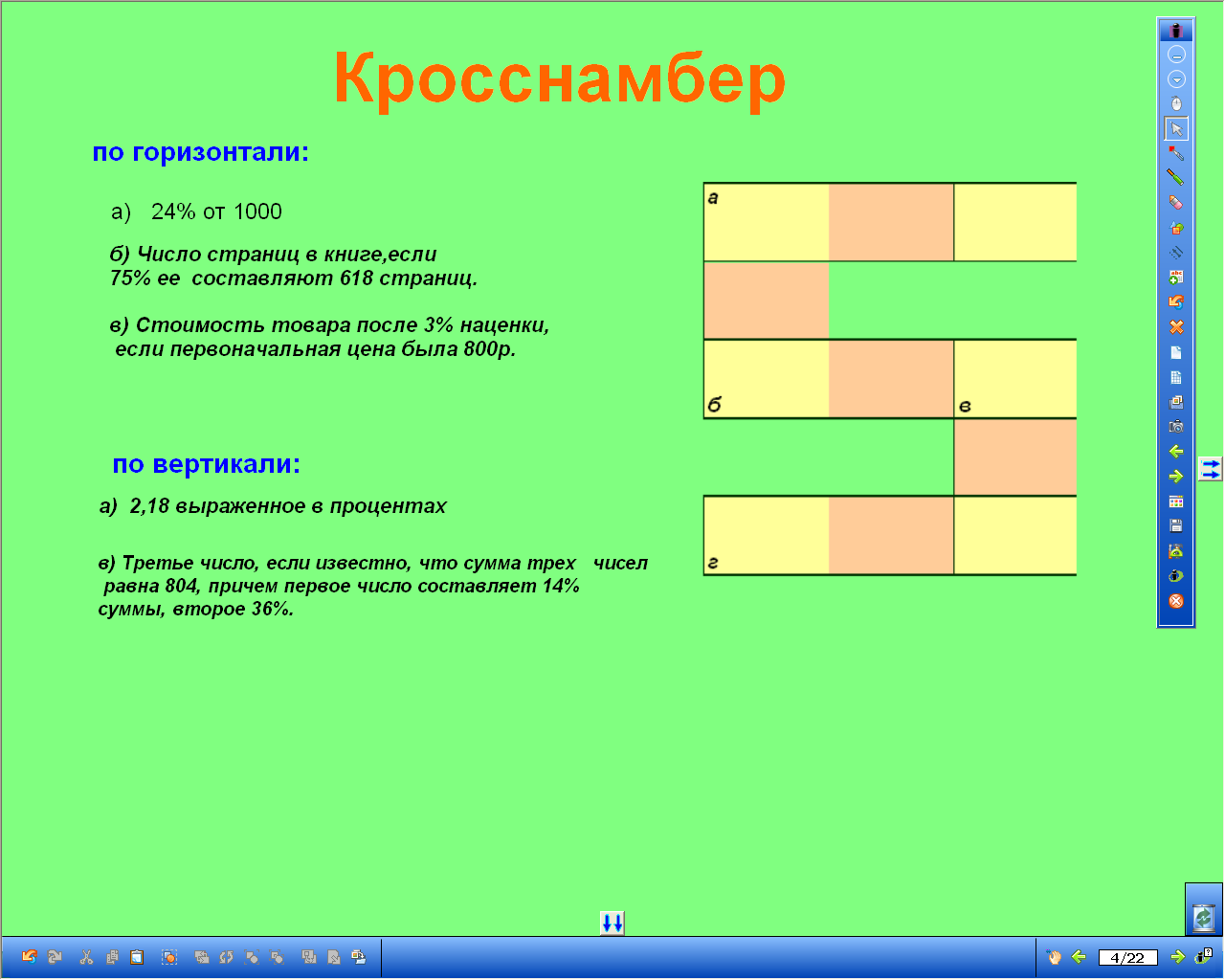 Учащиеся обсуждают предложенные задания и отвечают на вопросы. После обсуждений заполняют тест на ИД и получают результат. Определение домашнего задания
Цели: (нацеливание на закрепление изученного материала)Подведение итогов. Оценивание знаний. Рефлексия.Смайлики